Polttoaine- ja tekniikkalomake 2015 (4wd luokat)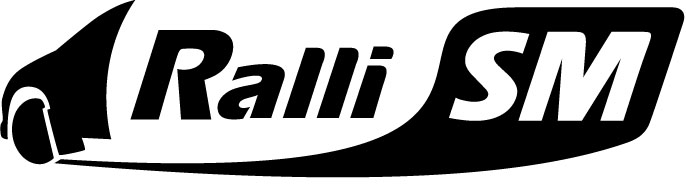 Kilpailun nimi: _______________________________________________________Auton tiedotLuokka: 				Ryhmä:SM 1			FIA R5		SM 2				FIA S2000		Muu				FIA S2000 (1,6 turbo)	Polttoaine: 				FIA Group N		FIA liite J polttoaine			FIA R4		Kaupallinen bensiini (98E)			FIN R 4WD		Bio-etanoli (E85, RE85)     		FIN N 4WD		WRC 		Kuristin (ahdetut autot):30 mm				32 mm		33 mm				34 mm			35 mm				Muu, mikä?	         _________ mmNimiMatkapuhelinIlmoittajaI-ohjaajaMerkkiAuton valmistenumeroMalliKatsastuskortin numeroLuokitustodistus nroAuto on Autourheilun Sääntökirjan 2015 teknisten ja turvallisuusmääräysten mukainen sekä luokitustodistuksensa mukaisessa kunnossa.Allekirjoittaneet vastaavat annettujen tietojen oikeellisuudesta.Tietojen puuttumisesta tai virheellisyydestä voidaan antaa sääntöjen mukainen seuraamus.Auto on Autourheilun Sääntökirjan 2015 teknisten ja turvallisuusmääräysten mukainen sekä luokitustodistuksensa mukaisessa kunnossa.Allekirjoittaneet vastaavat annettujen tietojen oikeellisuudesta.Tietojen puuttumisesta tai virheellisyydestä voidaan antaa sääntöjen mukainen seuraamus.Paikka ja päiväysIlmoittaja(allekirjoitus)I-ohjaaja(allekirjoitus)